R O M Â N I AJudeţul Timiș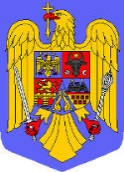 Consiliul Local al Comuna Coșteiu HOTĂRÂRE					Nr. 16 din 28.03.2014privind înfiinţarea Asociaţiei Banatul de NordConsiliul Local al Comunei Coșteiu,Având în vedere oportunităţile de finanţare europeană din Fondul european Agricol pentru Dezvoltare Rurala (FEADR) AXA LEADER şi ţinând cont de stabilirea unui teritoriu omogen si eligibil pentru a forma un Grup de Actiune Locala (GAL) compus din comune din judeţul Timiș( Comuna Boldur, Comuna Topolovățu Mare, Comuna Secaș, Comuna Bara, Comuna Brestovăț, Comuna Ghizela, Comuna Ohaba-Lungă, Comuna Racovița, Comuna Belinț), 6(șase) comune din judeţul Arad(Comuna Birchiș, Comuna Ususău, Comuna Bata, Comuna Vărădia de Mureș, Comuna Conop, Comuna Zăbrani), un nr de 1 (un) oras(Lipova) un nr. de 1 (una) organisme neguvernamentale (Fundatia Teofania) şi un nr. de 19 (nouăsprezece) societăţi comerciale (S.C.Infragis SRL, SC L&J Internationa SRL, SC Cedrus SRL, SC Pety Brick& Stone SRL, SC Manolo Resort SRL, SC Benny Lux SRL, SC Vest Oil Distribution SRL, SC Vinmar Prod & Distribution SRL,SC Agricola Voicu & Dănuț SRL, SC Top Agregate SRL, SC Rovi Group Family SRL, SC Luana Tehn SRL, SC Bemipin SRL, SC Vima SRL, SC Expert Rony Consulting Proiect  SRL, SC Elid-Com SRL, SC Agroforimpex SRL, SC Cargo Lex Forest SRL, SC Sahara Gold SRL) şi 5(cinci) persoane fizice autorizate (PFA Toader Iulian Victor, I.I. Toader Luminița Liliana, PFA Micurescu Ioana, PFA Gherlea Voicu-Stefan, AF Abel Petru);Ţinând cont de obiectivul proiectului de a înfiinţa un Grup de Acţiune Locală în vederea elaborării unui Plan De Dezvoltare la nivel Regional şi depunerea candidaturii pentru selecţia GAL prin Programul LEADER;Văzând Dovada Disponibilităţii Denumirii emisă de Ministerul Justiţiei nr. 133250/03.03.2014;Luând în considerare prevederile Ordonanţei nr. 26/2000 cu privire la Asociaţii şi fundaţii;	In temeiul art. 36 alin (2) lit d), e) art. 45 alin. (1), (2) a, d, e, (3), 115 (1) b, din Legea administrației publice locale nr.215/2001, republicată,HOTĂRĂȘTEArt.1 – Aprobarea inființării Asociatiei Banatul de Nord între Comuna Coșteiu alături de un număr de 16 de unităţi administrativ teritoriale( Comuna Boldur, Comuna Topolovățu Mare, Comuna Secaș, Comuna Bara, Comuna Brestovăț, Comuna Ghizela, Comuna Ohaba Lungă, Comuna Racovița, Comuna Belinț, Comuna Birchiș, Comuna Ususău, Comuna Bata, Comuna Vărădia de Mureș, Comuna Conop, Comuna Zăbrani, Orașul Lipova) un nr.de 1 organisme neguvernamentale (Fundatia Teofania), un nr. de 19 (nouăsprezece)  societăţi comerciale (S.C.Infragis SRL, SC L&J Internationa SRL, SC Cedrus SRL, SC Pety Brick& Stone SRL, SC Manolo Resort SRL, SC Benny Lux SRL, SC Vest Oil Distribution SRL, SC Vinmar Prod & Distribution SRL,SC Agricola Voicu & Dănuț SRL, SC Top Agregate SRL, Sc Rovi Group Family SRL, SC Luana Tehn SRL, SC Bemipin SRL, SC Vima SRL, SC Expert Rony Consulting Proiect SRL, SC Elid-Com SRL, SC Agroforimpex SRL, SC Cargo Lex Forest SRL, SC Sahara Gold SRL) şi 5 (cinci) persoane fizice autorizate (PFA Toader Iulian Victor, I.I. Toader Luminița Liliana, PFA Micurescu Ioana, PFA Gherlea Voicu-Stefan, AF Abel Petru);Art.2 – Aprobarea Statutului şi a Actului de Înfiinţare al Asociaţiei Banatul de Nord conform anexei nr. 1 şi nr.2 parte integrantă din prezenta hotărâre;Art.3 - Aprobă participarea Comuna Coșteiu alături de celelalte unităţi administrative ce compun Asociaţia  cu suma de 100 lei pentru constituirea patrimoniului iniţial al Asociaţiei în valoare totală de 1700 lei. Art.4 - Aprobă acordarea cu titlu gratuit a spatiului, necesar organizarii sediului Asociatiei Banatul de Nord, situat la adresa…………………………………., cu o suprafata de ……………mp , pe perioada existentei asociației in cauză;Art.5– Împuterniceşte pe domnul primar Petru Carebia pentru a semna Actul de înfinţare, Statutul şi toate documentele necesare înfinţării şi funcţionării Asociaţiei;Art.6 – Împuterniceşte pe Boancheș Valentin-Dan ,domiciliat în Timisoara, str. I. Micu Klein nr. 21 , posesor al CI seria TM, nr.882598 eliberat de poliţia Timisoara la data de  21.02.2011 și pe Ciogolea George-Dumitru, domiciliat in Timisoara, str, Iuliu Maniu nr. 40,  posesor al CI seria TM nr. 482416, eliberat de Poliţia Timisoara la data de 21.07.2005 să desfăşoare procedura de  dobândire a personalităţii juridice a asociaţiei.Art.7 – Prezenta hotărâre se comunică către:Primarul Comunei Coșteiu, jud. TIMIȘInstituţia Prefectului Judeţului TIMIȘ1 exemplar la dosarPreședinte de ședință,                                                                           Contrasemnează  secretarConsilier local									Secretar                                                                            Jurjoni Oana Stancuta							    Ardelean Mariana